Notice explicative du Tableau de Bord CT88 et annexe (tableau NECO)Deux onglets présentent schématiquement le concept du tableau de bord (Modèle TDA Q° synthétique et Modèle TDA Q° Détail).Le tableau de bord est décliné par grands types d’enjeu (onglets : oiseaux nidification, oiseaux migration, oiseaux été hiver, phoques, cétacés et habitats). Pour chaque onglet, il se compose de deux parties :Une première partie (lignes vertes) concernant :L’état actuel de l’enjeu, par espace ou habitat (colonne A à D), l’objectif étant à long terme (colonne E)Les indicateurs (colonne G) et les métriques (colonne H) (dont grille de lecture associée) et le niveau d’exigence correspondant,Les dispositifs de suivis à long terme (opérations de suivis prévus), par espèces et habitats classés (colonne I) par niveau d’enjeu Prioritaire, Fort et Secondaire ; Une seconde partie (lignes bleues), comprenant :Les facteurs d’influence et les pressions à gérer (colonne B et D)Les objectifs opérationnels (colonne E) classés par facteurs d’influence,Les résultats attendus (colonne F), Les indicateurs (suivis de pression) (colonne G), et les métriques (colonne H) selon les mesures de gestion validées (colonne I). Les intitulés des indicateurs sont précisés au bas du tableau (colonne G) ; les intitulés des mesures de gestion validées sont précisés au bas du tableau (colonne I).Un onglet « MODELE RA » sera complété au fil de l’eau afin de renseigner l’état d’avancement du tableau de bord.Le tableau annexe NECO reprend les informations précisées dans le tableau de bord, et se compose de différentes fiches classées par types d’espèces et d’une fiche pour les habitats :Oiseaux nidification, fiches 1 et 2 ; Oiseaux migration, fiche 3 ; Oiseaux hiver 1, fiche 4 ; Oiseaux hiver 2, fiche 5 ;Phoques, fiche 6 ;Cétacés, fiche 7 ;Habitats, fiche 8 ;Pour les fiches « oiseaux nidification 1 », « oiseaux migration », « phoques », « cétacés » et « habitats », y sont précisés par espèces ou catégories d’habitats, les données suivantes par colonne :Espèce/habitatsNiveau de l’enjeu (secondaire/fort/prioritaire)LocalisationMétrique issue du tableau de bordSuivis d'état (SE)VariableEffectif renseigné en % ou moyenne pour les oiseauxIndice de référence pour les phoques, cétacés et habitatsIndicateursSeuil (baisse, stagnation ou augmentation)Etat Pour les fiches « oiseaux nidification 2 » et « oiseaux hiver 2 », y sont précisées par groupe d’espèces selon le niveau d’enjeu (Prioritaire, Fort et Secondaire) :Métrique issue du Tableau de BordSuivi d’étatEffectif ou indice de référence par niveau d’enjeuIndicateursSeuils (baisse, stagnation ou augmentation)EtatPour la fiche 4 (oiseaux hiver 1), y sont précisés par espèce : Niveau de l’enjeu (Prioritaire, Fort et Secondaire)Métrique issue du Tableau de BordSuivis d’étatDonnées de référence (effectif moyen, la source des données, données Wetlands 2011-2013, enquête GON)IndicateursSeuils (baisse, stagnation ou augmentation)EtatObservations 1 La réalisation des suivis et des actions prévus dans le DOCOB permettra de préciser l’évolution des métriques durant la période 2023-2027 selon les grilles de lecture correspondantes, et permettra de renseigner l’évolution de l’état des habitats et espèces sur les sites. 2 Des réunions annuelles et intermédiaires permettront de faire le point avec les parties prenantes en charge des suivis tant sur les espèces que sur les habitats afin de préciser les métriques chaque année, ou à la fin de chaque période de référence selon la programmation des COPIL.Définitions des données :Métrique : valeurs permettant de préciser le ou les indicateurs de pressionIndicateurs de pression : Indicateur permettant de mesurer le niveau de pression subit par les habitats et espèces et qui peut varier avec l’effectivité des mesures de gestionSuivi d’état : mesure visant à suivre l’évolution de l’état de conservation de l’espèce ou l’habitat cibléIndicateur de référence : indicateur permettant de mesurer l’état de conservation des habitats et des espèces et qui peut être influencé par la mesure de gestionIndicateur : information permettant d’apprécier une évolution globale de l’état de l’enjeuSeuil : niveau d’évolution de l’indicateur (baisse, stagnation ou augmentation)Etat : état de référence ou à dire d’expert. 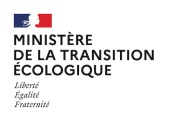 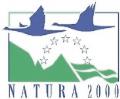 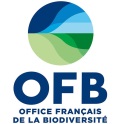 ObjetNotice explicative Tableau de Bord Notice explicative Tableau de Bord Diffusion Groupe dédiéGroupe dédiéRédacteurSébastien Biton, chargé mission Pêche prof. C. marines U. loisirsSébastien Biton, chargé mission Pêche prof. C. marines U. loisirsActionDOCOB Bancs des FlandresDOCOB Bancs des FlandresDate26/01/202326/01/2023ParticipantsChristophe AulertOFB/DFM MMNParticipantsGwénola de RotonOFB/DFM MMN